ПАСПОРТдорожной безопасности МУНИЦИПАЛЬНОГО АВТОНОМНОГО ДОШКОЛЬНОГО ОБРАЗОВАТЕЛЬНОГО УЧРЕЖДЕНИЯ ДЕТСКИЙ САД № 31 «СОЛНЫШКО» (наименование образовательной организации)2019 годОбщие сведения муниципальное автономное дошкольное образовательное учреждение____(Полное наименование образовательной организации)детский сад № 31 «Солнышко»_____________________________________Тип образовательной организации __________________________________Юридический адрес: 623507, Свердловская область, Богдановичский район, село Кунарское, улица Ленина, дом 15Фактический адрес: 623507, Свердловская область, Богдановичский район, село Кунарское, улица Ленина, дом 15Руководители образовательной организации:Заведующая       Серебренникова Любовь Леонидовна         89920196376                                                            	(фамилия, имя, отчество) 	                                   (телефон)Заместитель заведующей     Дружинина Галина Ивановна      89022698904	(фамилия, имя, отчество) 	 (телефон)Ответственные работники муниципального органа  образования                       специалист МКУ УО ГО Богданович              Половинкина М.В.	           (должность)                                                     (фамилия, имя, отчество)                                            8(34376) 5 64 25                                                                                                             (телефон)Ответственные отГосавтоинспекции              инспектор по пропоганде           Шишкин С.Е                                                                                                                      (должность)                                                      (фамилия, имя, отчество)                                            8(34376)5-01-00                                                                                                               (телефон)Ответственные работники за мероприятия по профилактикедетского травматизма            воспитатель                              Афонина Н.В.	           (должность)                                                     (фамилия, имя, отчество)                                                89196938896                                                                                                                (телефон)Руководитель или ответственный работник дорожно-эксплуатационнойорганизации, осуществляющейсодержание улично-дорожной
 сети (УДС)                                   Мартышкина В.И.              8(34376)34 2 41                                                                                                                                        (фамилия,  имя, отчество)                                        (телефон)Руководитель или ответственный работник дорожно-эксплуатационнойорганизации, осуществляющейсодержание технических средств
организации дорожного
движения (ТСОДД)*                     Мартышкина В.И.              8(34376)34 2 41                                                                                                                                                        (фамилия,  имя, отчество)                                        (телефон)Количество обучающихся (учащихся, воспитанников)  51воспитанник __Наличие уголка по БДД    приемная групп 1 и 2  младшей – 1 этаж,                              приемная групп средней, подготовительной – 2 этаж, коридор паспорт дорожной безопасности – 2 этаж.                                                                           (если имеется, указать место расположения)Наличие класса по БДД _____нет                 ___________________________                                                                         (если имеется, указать место расположения)Наличие автогородка (площадки) по БДД      имеется дорожная разметка на территории МАДОУНаличие автобуса в образовательной организации __нет              _________                                                                                                                                                                                                         (при наличии автобуса)Время занятий в образовательной организации:10,5 часовой режим, с 07:00ч. по 17:30ч. Пятидневная рабочая неделя Телефоны оперативных служб:ЕДДС (единая диспетчерская служба) 8(34376) 5-09-02ОМВД России по г. Богданович 02, (34376) 5-72-20                           МЧС  01, 8(34376) 5-63-46, 112                           Скорая помощь 03, 112СодержаниеОбщие сведения.План-схемы образовательной организации.Район расположения образовательной организации, пути движения транспортных средств и детей (обучающихся, воспитанников).Организация дорожного движения в непосредственной близости от образовательной организации с размещением соответствующих технических средств организации дорожного движения, маршруты движения детей и расположение парковочных мест. Маршруты движения организованных групп детей от образовательной организации. 3.1. От образовательной организации к МАОУ Кунарской СОШ;3.2. От образовательной организации к Дому культуры.4. Пути движения транспортных средств к местам разгрузки/погрузки и рекомендуемые безопасные пути передвижения детей по территории образовательной организации.Пути движения транспортных средств и воспитанников при проведении дорожных     ремонтно-строительных работ вблизи образовательной организации.План – схемы образовательной организации.Район расположения образовательной организации, пути движения транспортных средств и воспитанников.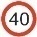 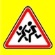 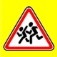 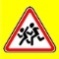 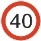 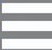 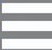 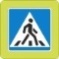 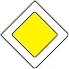 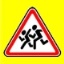   Пешеходный переход2. Схема организации дорожного движения в непосредственной близости от образовательной организации с размещением соответствующих технических средств, маршруты движения детей и расположение парковочных мест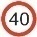   Пешеходный переход                                   	Опасный участок3. Маршруты движения организованных групп детей. 3.1 от образовательной организации к МАОУ Кунарская СОШ;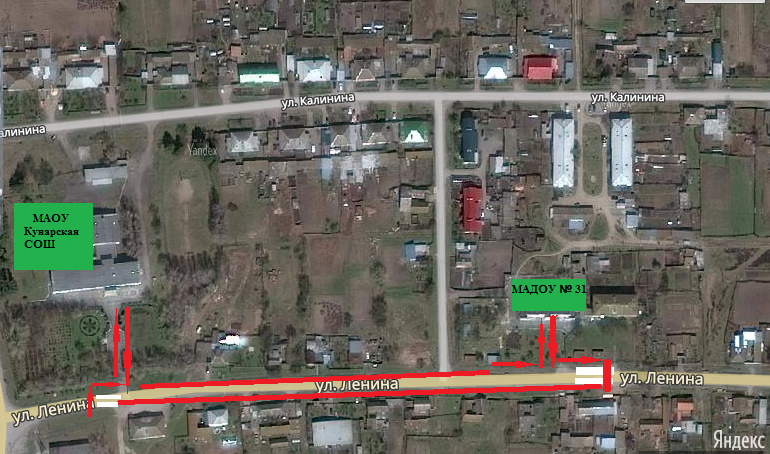 3.2 от образовательной организации к Кунарскому ДК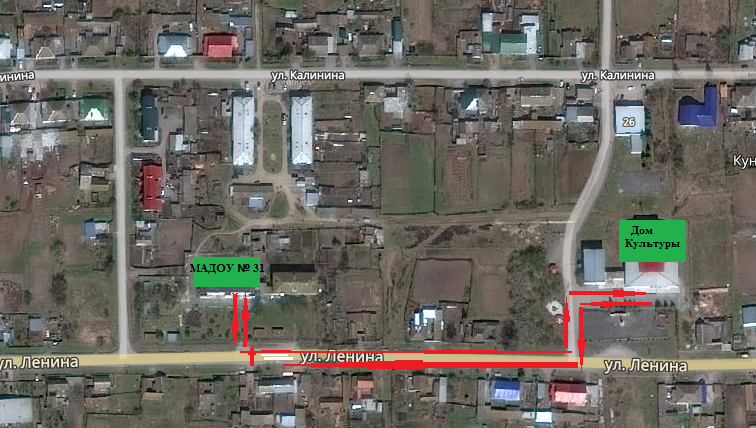 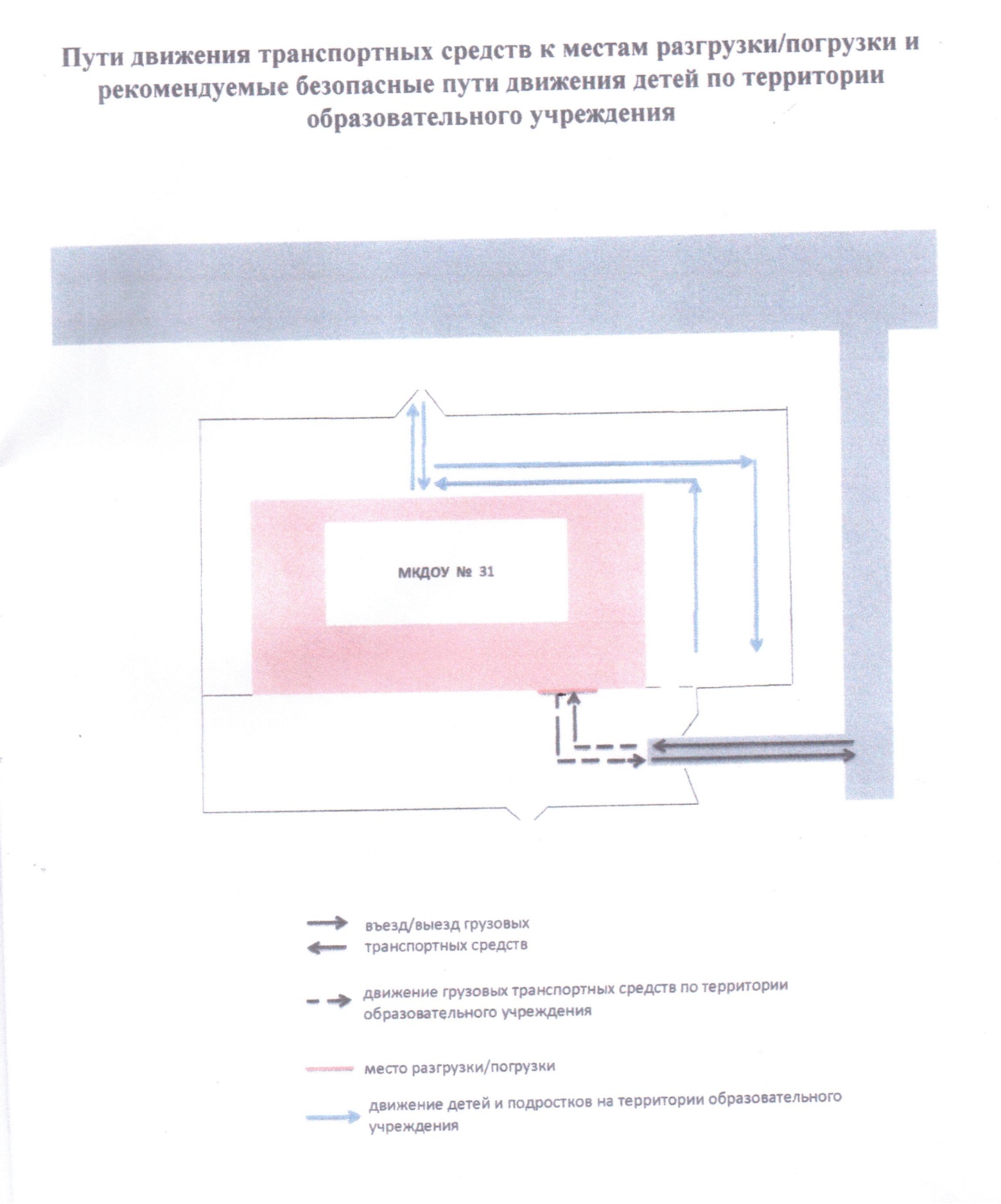 5. План-схема пути движения транспортных средств и воспитанников при проведении дорожных ремонтно-строительных работ вблизи образовательной организации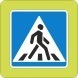 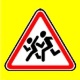 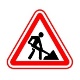 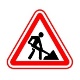        «СОГЛАСОВАНО»       Глава ГО Богданович Председатель комиссии       по безопасности        дорожного движения      __________П.А.Мартьянов     «____» __________ 2019год«СОГЛАСОВАНО»Врио начальника  отделения ГИБДД ОМВД РФ по Богдановичскому району капитан полиции  _____________   А.Ю.Головин«____» __________ 2019год«УТВЕРЖДАЮ»   Директор МКУ УО             ГО Богданович           __________К.В.Горобец            «____» ________ 2019год«УТВЕРЖДАЮ»Заведующая МАДОУдетский сад № 31 «Солнышко»_________Л.Л.Серебренникова «____» ________ 2019год1.23 "Дети"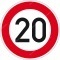 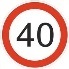 3.24 "Ограничение максимальной скорости"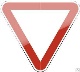 2.4 "Уступите дорогу"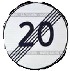 3.25 "Конец зоны ограничения максимальной скорости"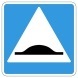 5.20 "Искусственная неровность"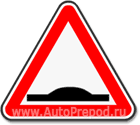 1.17 "Искусственная неровность"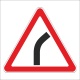 1.11.1, "Опасный поворот".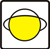 Светофор Т-75.19.1, 5.19.2 "Пешеходный переход"Движение детей5.19.1, 5.19.2 "Пешеходный переход"Движение транспортных средствЖилая застройкаДвижение транспортных средствЖилая застройкаИскусственная неровность2.1 "Главная дорога"Проезжая часть2.1 "Главная дорога"ВоротаВход в ОУ для пешеходовОграждение ОУВоротаВход в ОУ для пешеходовИскусственное освещениеИскусственное освещениеИскусственное освещение1.23 "Дети"3.24 "Ограничение максимальной скорости"2.4 "Уступите дорогу"3.25 "Конец зоны ограничения максимальной скорости"5.20 "Искусственная неровность"1.17 "Искусственная неровность"1.11.1, "Опасный поворот".Светофор Т-75.19.1, 5.19.2 "Пешеходный переход"Движение детей5.19.1, 5.19.2 "Пешеходный переход"Движение транспортных средствЖилая застройкаДвижение транспортных средствЖилая застройкаИскусственная неровность2.1 "Главная дорога"Проезжая часть2.1 "Главная дорога"ВоротаВход в ОУ для пешеходовОграждение ОУВоротаВход в ОУ для пешеходовИскусственное освещениеИскусственное освещениеИскусственное освещение               - Направление безопасного движения детей- Пешеходный переход               - Направление безопасного движения детей- Пешеходный переход1.23 "Дети"1.17 "Искусственная неровность"1.17 "Искусственная неровность"1.17 "Искусственная неровность"1.25 "Дорожные работы"5.19.1, 5.19.2 "Пешеходный переход"Движение детей5.19.1, 5.19.2 "Пешеходный переход"Движение транспортных средствИскусственное освещениеДвижение транспортных средствИскусственное освещениеИскусственная неровностьРемонтируемый участокПроезжая частьРемонтируемый участокВоротаВход в ОУ для пешеходов